Администрация МО «Усть-Коксинский район» информирует о возможности предоставления в аренду для индивидуального жилищного строительства следующих земельных участков:1) с кадастровым номером: 04:08:060401:122, с местоположением: Республика Алтай, Усть-Коксинский район, п. Мараловодка, ул. Лесная, д. 21, площадью 3000 кв.м;2) с кадастровым номером: 04:08:060401:123, с местоположением: Республика Алтай, Усть-Коксинский район, п. Мараловодка, ул. Лесная, д. 23, площадью 3000 кв.м.;3) с кадастровым номером: 04:08:011313:527, с местоположением: Республика Алтай, Усть-Коксинский район, с. Усть-Кокса, ул. Звездная, д. 76, площадью 1500 кв.м.;4) с кадастровым номером: 04:08:011313:633, с местоположением: Республика Алтай, Усть-Коксинский район, с. Усть-Кокса, ул. Шукшина, д. 51, площадью 1500 кв.м.;5) с кадастровым номером: 04:08:090805:291, с местоположением: Республика Алтай, Усть-Коксинский район, п. Замульта, ул. Раздольная, д. 8, площадью 1720 кв.м.;6) с местоположением: Республика Алтай, Усть-Коксинский район, с. Огневка, ул. Советская, д. 4А, площадью 1979 кв.м.Граждане, заинтересованные в предоставлении вышеуказанных земельных участков вправе в течение тридцати дней со дня опубликования настоящего  извещения подавать в администрацию МО «Усть - Коксинский район» заявления о намерении участвовать в аукционе на право заключения договора аренды.Заявления подаются в письменной форме заинтересованным лицом лично при наличии документа, удостоверяющего личность, либо уполномоченным представителем заявителя при наличии документа, подтверждающего права (полномочия) представителя, с приложением копий указанных документов, по адресу: Республика Алтай, Усть-Коксинский район, с. Усть-Кокса, ул. Харитошкина, д. 3. Дата окончания приема заявлений: 30.05.2022 г.Со схемами расположения вышеуказанных земельных участков можно ознакомиться  по адресу: с. Усть-Кокса, ул. Харитошкина, д. 6, в отделе архитектуры и земельных отношений администрации МО «Усть-Коксинский район, с 0900 до 1700 часов, по следующим дням: понедельник, среда (приемные дни), а также на официальном сайте администрации МО «Усть-Коксинский район» http://ust-koksa-altay.ru/ и сайте https://torgi.gov.ru.с. Огневка ул. Советская 4А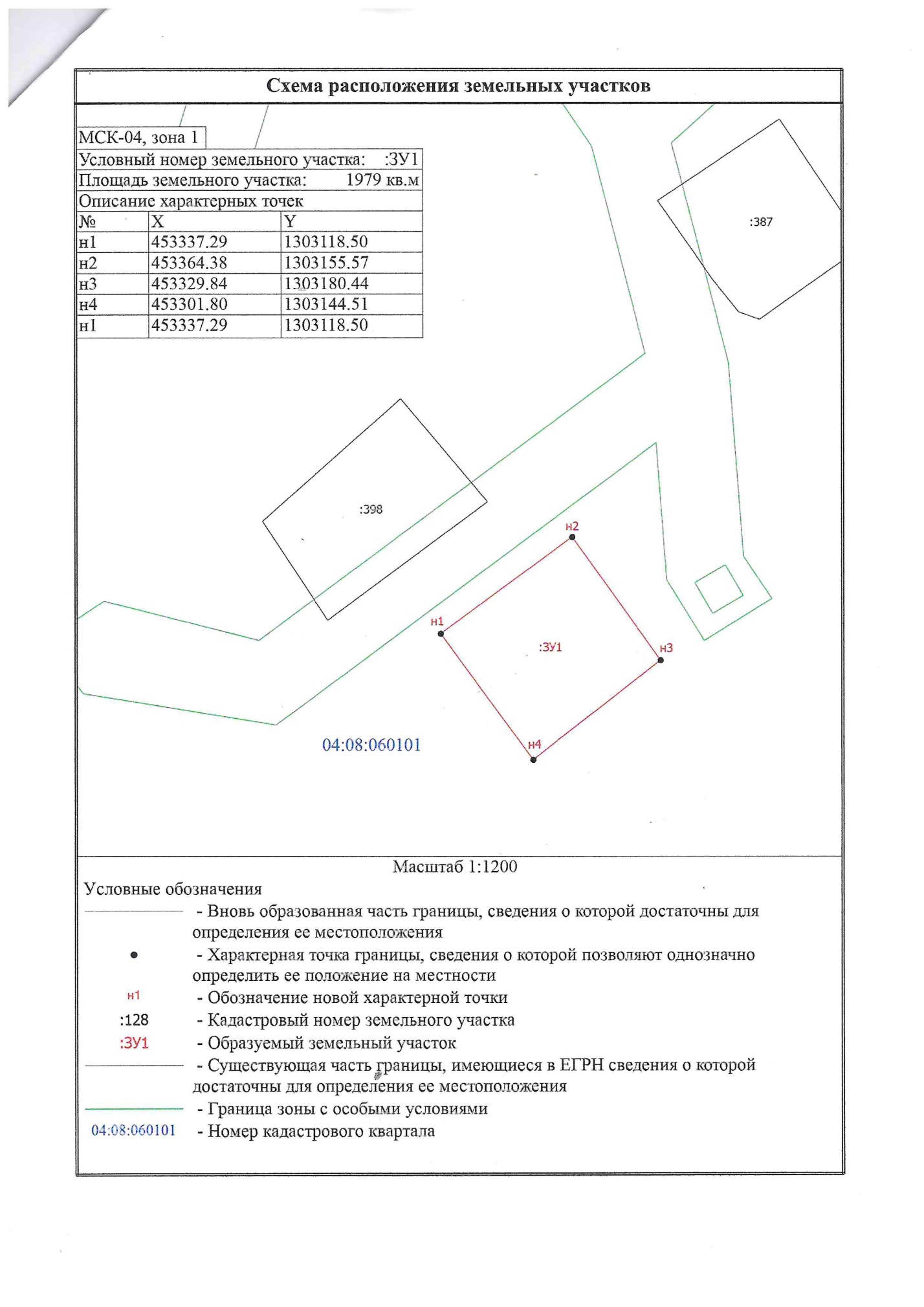 